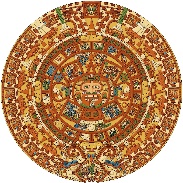 La Academia Dolores Huerta Charter Middle School “A Dual Language Charter Middle School”400 W.Bell St.Las Cruces, NM 88005Phone: 575-526-2984Fax: 575-523-5407 Special Governing Council (GC) Meeting Minutes DRAFTMonday November 25, 2019 at 5:30 PM, LADH Teacher’s LoungeAdrian Gaytan called the meeting to order at 5:32 PM.Roll call and establish quorum GC Members Present: Adrian Gaytan, PresidentYoli Silva, Vice-PresidentElaine Palma, SecretaryMichael Sena, General Member      	      Quorum establishedGC members absent:Robert Palacios, TreasurerGuests: Melissa Miranda, Head Administrator; Sylvy Galvan de Lucero, Instructional AssistantApproval of agenda Adrian Gaytan moved to approve the Special GC 11.25.19 meeting agenda; Michael Sena secondedRoll-call vote:Adrian Gaytan: yesYoli Silva: yesElaine Palma: yesMichael Sena: yesNone opposed, motion passedOpen forum-public input*Public comments and observations regarding education policy and governance issues, as well as the strategic planning are heard at this time. Time limit per presenter may be imposed by ChairNo public input provided.DISCUSSION ITEMS ONLY – NO ACTION WILL BE TAKENAdjourn to Executive/Closed Session: To discuss administrative position including hiring, dismissal, resignation, or investigation of complains against head administrator. [10-15-1(H)(2) NMSA 1978].Adrian Gaytan moved to adjourn to close session at 5:33 PM; Michael Sena secondedRoll-call vote:Adrian Gaytan: yesYoli Silva: yesElaine Palma: yesMichael Sena: yesNone opposed, motion passedAdjourn from Executive/Closed SessionAdrian Moved to adjourn from close session at 6:22 PM; Michael Sena secondedRoll-call vote:Adrian Gaytan: yesYoli Silva: yesElaine Palma: yesMichael Sena: yesNone opposed, motion passedACTION ITEMSReview, discussion, and possible action on the Head Administrator/Special Education Director contract.Adrian Gaytan moved to accept Ms. Melissa Miranda’s, Head Administrator, resignation; Yoli Silva secondedRoll-call vote:Adrian Gaytan: yesYoli Silva: yesElaine Palma: yesMichael Sena: yesNone opposed, motion passedYoli Silva moved to name Sylvy Galvan de Lucero as interim Head Administrator; Adrian Gaytan secondedRoll-call vote:Adrian Gaytan: yesYoli Silva: yesElaine Palma: yesMichael Sena: yesNone opposed, motion passedAdrian Gaytan moved to adjourn Special GC meeting at 6:24 PM; Michael Sena secondedRoll-call vote:Adrian Gaytan: yesYoli Silva: yesElaine Palma: yesMichael Sena: yesNone opposed, motion passed*Any individual attending a board meeting may sign in to participate in the Public Input section of the Agenda, if any. Such persons may speak on any item after the individual is recognized by the President of the Board and introduces himself/herself at the podium. The Governing Council of La Academia Dolores Huerta will not take action on any item presented under Public Input, until an opportunity to do so is afforded. La Academia Dolores Huerta will provide an interpreter for the Hearing Impaired and simultaneous Spanish translation upon request. Requests should be submitted to the chancellor’s office three days prior to the meeting.